Budget Workbook Financial ReportingMulti-Year Contract Budget ReportThe following shows how to run a Multi-Year Contract Budget ReportNavigation:  Supplier Contracts > Budgeting > Multi-Year Contract Bud ReportThe Multi-Year Contract Bud Report page will display. Select the Add a New Value tabCreate a new Run Control ID When creating a Run Control ID, make sure it is something that will be easily identifiable when running future reports.Click Add. 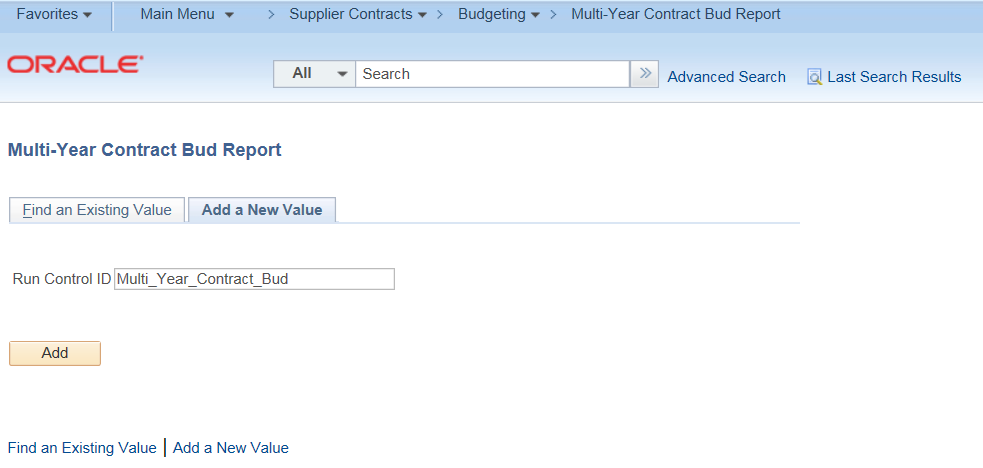 Enter the Contract ID, Funding Period Begin, and Funding Period End(The Funding Periods for this report setup are the value (i.e. 1, 2, 3) not the actual dates.Click Save and then click Run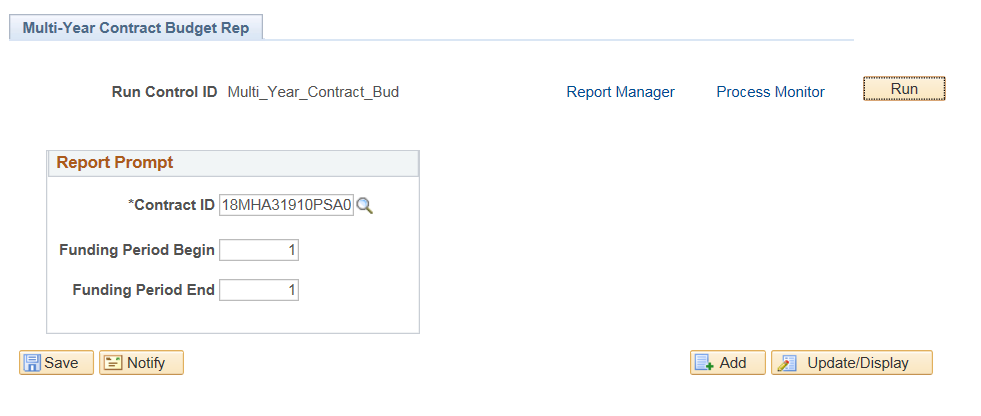 Select PDF or XLS under FormatClick OK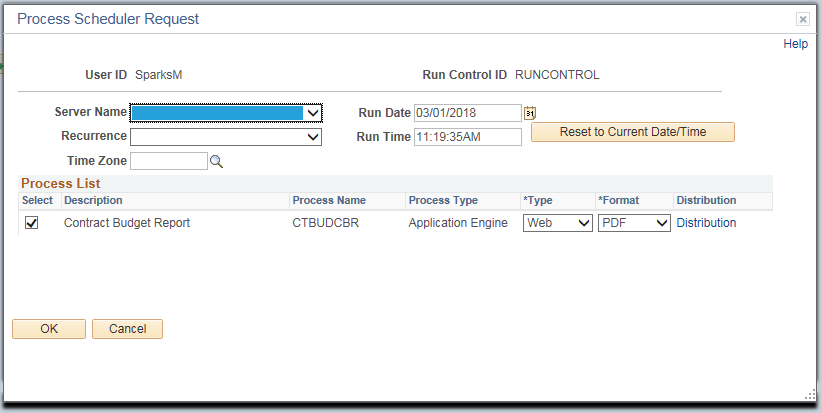 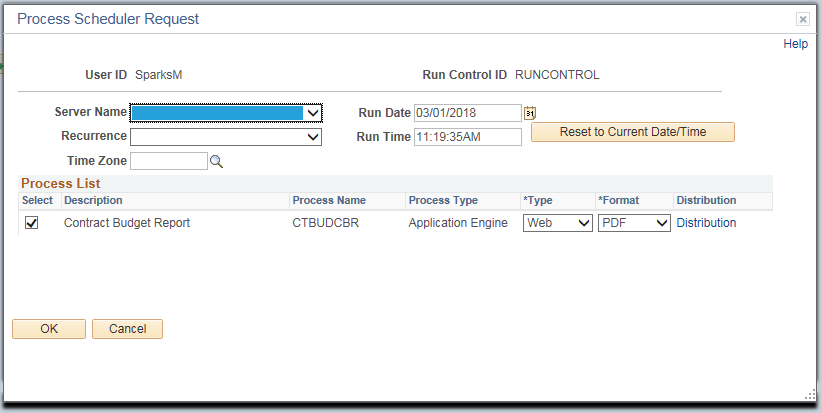 Click the Process Monitor link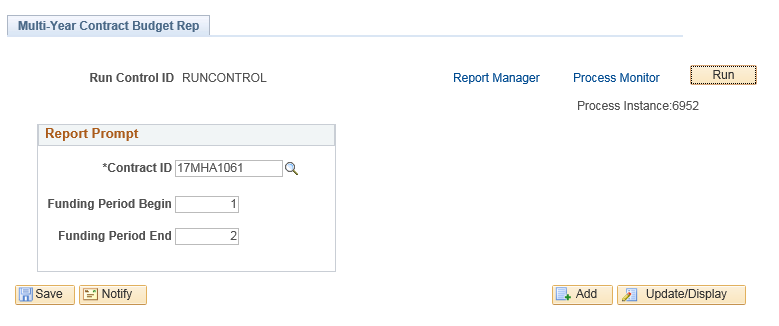 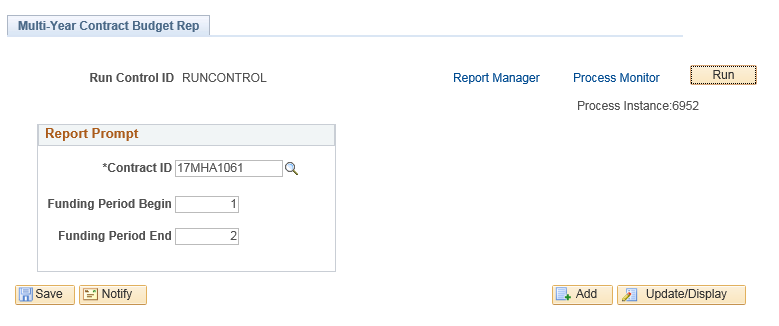 Click Refresh until Run Status and Distribution Status shows Success and PostedClick the Details link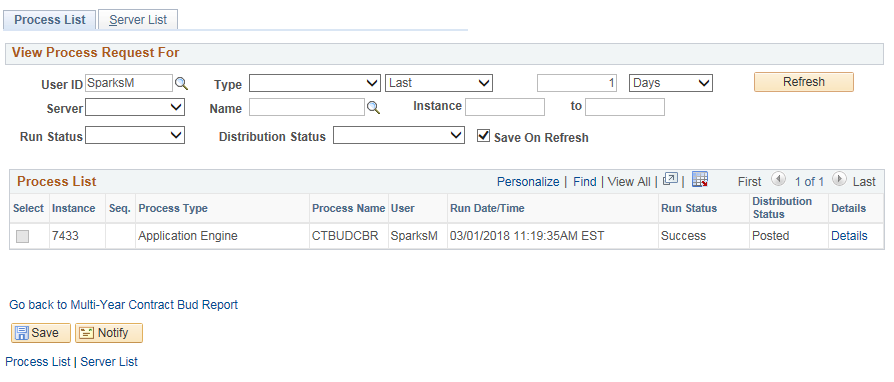 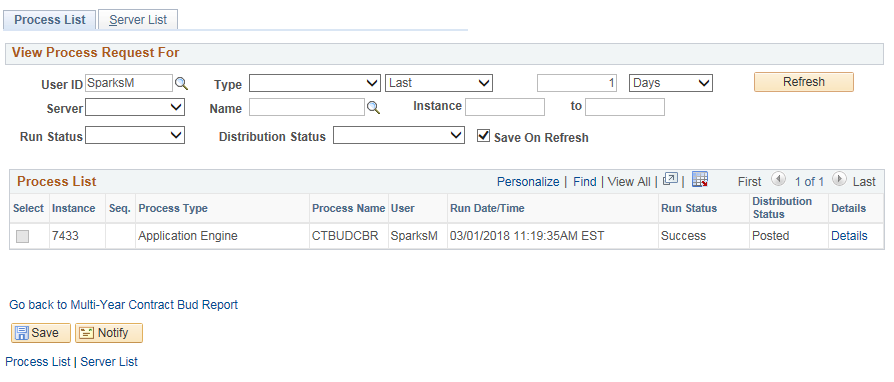 Click View Log/Trace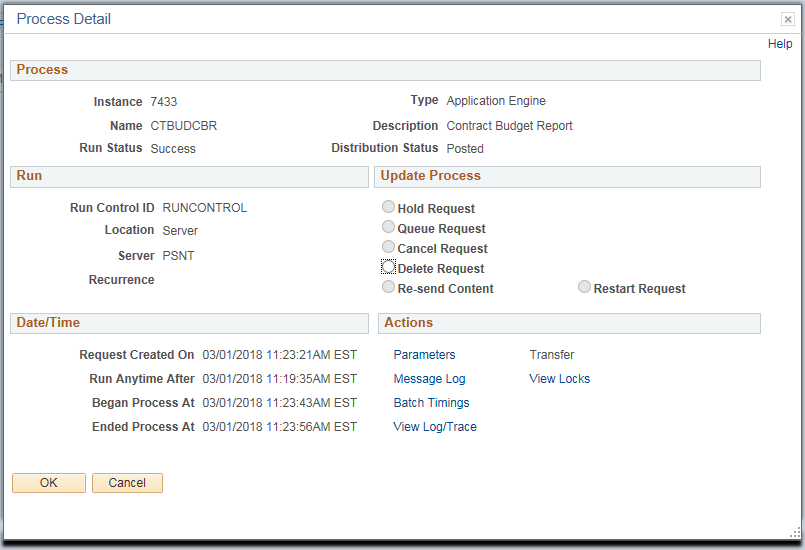 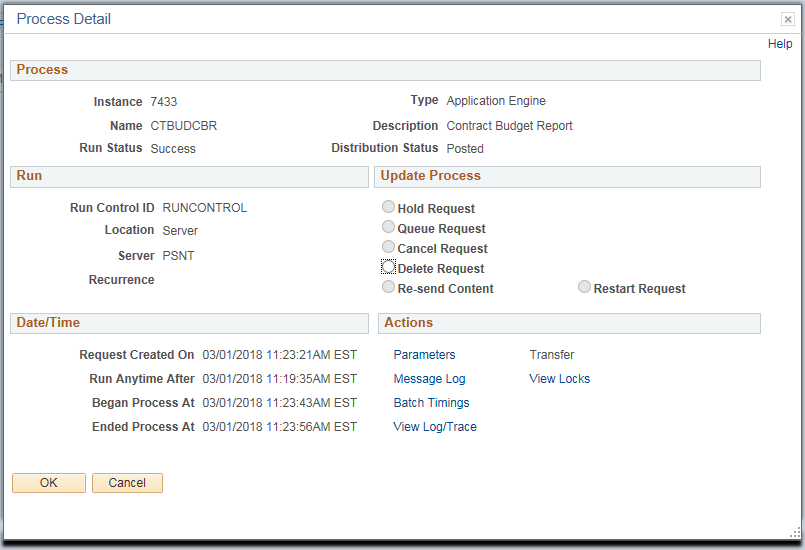 Select the file ending in “.pdf”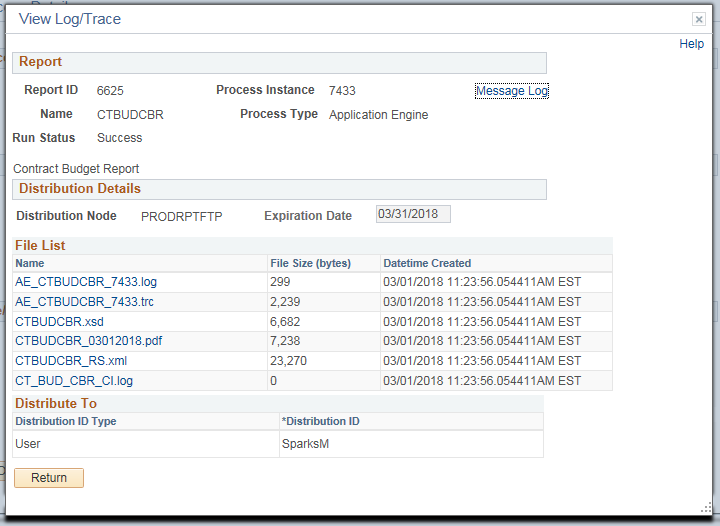 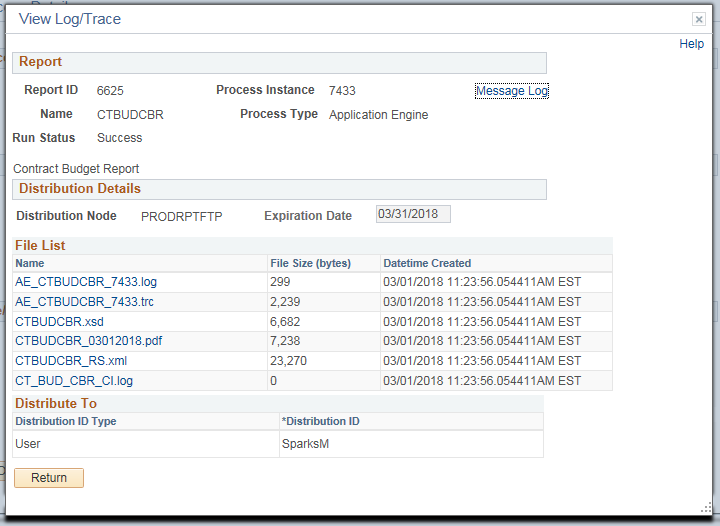 A sample Multi-Year Contract Budget Report is shown below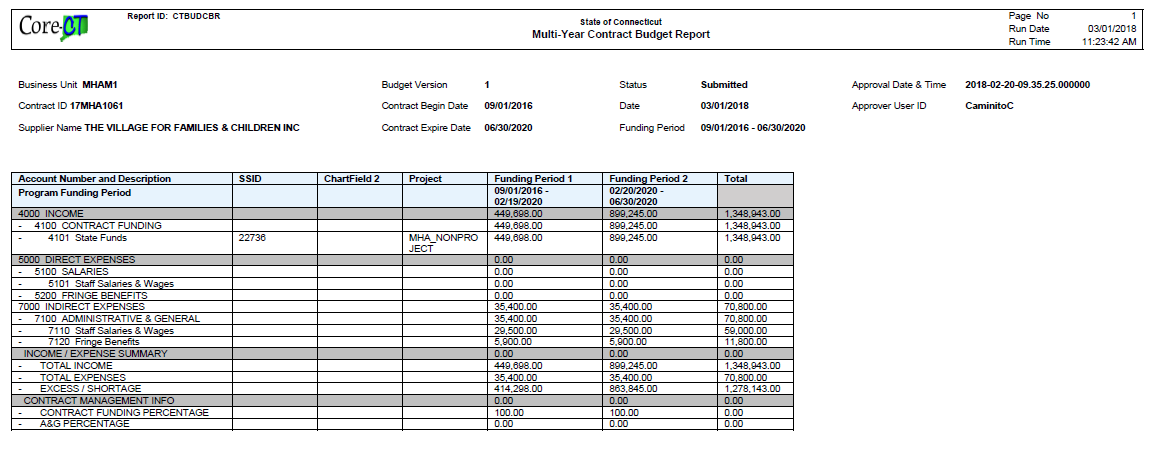 NOTE: This report combines all programs together under the funding period.